ALLIANCE INTERNATIONALE POUR LES OBJECTIFSDE DEVELOPPEMENT DURABLE (Maroc)AIODD Maroc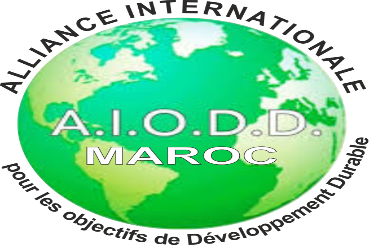 Premières Assises Nationales de l’AIODD-Maroc Errachidia, 21 et 22 Septembre 2018Note de présentationThème des AssisesConsolider les ODD au Maroc : Leviers pour fédérer les acteurs territoriauxL’AIODD-Marocl’Alliance Internationale pour les Objectifs du  Millénaire (AIODM) a été créée en 2006 et a changé de nom après 10 ans d’activité et la création de 12 antennes pour  s’adapter au nouvel agenda post-2015 de l’ONU. Elle est  devenue depuis, l’Alliance Internationale pour les Objectifs du Développement Durable AIODD et  continue à s’engager pour le programme des Nations Unies (PNUD).En septembre 2015, les pays ont adopté un nouveau programme de développement durable articulé autour de 17 objectifs. Cet accord est l’aboutissement d’un travail de concertation avec les gouvernements, la société civile et d’autres partenaires pour définir un ambitieux programme de développement pour l’après-2015 et ambitionne de  mettre fin à la pauvreté, promouvoir la prospérité et le bien-être pour tous, protéger l’environnement et faire face au changement climatique.Le 10 Février 2018, le Maroc a intégré l’AIODD avec la Création de d’une Antenne Marocaine  qui a pour mission d’agir localement pour la concrétisation des Objectifs du développement durable de l’Alliance et de mettre à profit ses acquis et son expérience afin de contribuer aux  côtés des pouvoirs publics marocains à la concrétisation de  la Stratégie Nationale de Développement Durable (ou SNDD 2030).La Mission de l’AIODD-MarocL’un des fondements essentiels de l’Agenda 2030 de l’ONU repose sur l’idée que les États sont supposés adopter les ODD au niveau national et mettre en œuvre les politiques et les législations nécessaires à leur réalisation. Cette mise en œuvre impliquera en général l’élaboration et la création des Plans de Développement National, ainsi que tous les plans ou politiques sectoriels pertinents de sorte qu’ils correspondent aux ODD et comprennent les cibles et les indicateurs conseillés pour chaque objectif. Ces mesures s’articulent autour des tâches suivantes :  Sensibiliser le public : Une compréhension précise des avantages de l’harmonisation des plans nationaux et infranationaux, ainsi que des processus d’élaboration des politiques en lien avec les ODD pour permettre leur appropriation par la population. Appliquer des approches multipartenariales : La légitimité et la qualité d’un agenda applicable à l’échelle de la société dépend des partenariats entre le gouvernement et les réseaux de parties prenantes de la société civile, des universités, des groupes de réflexion, le secteur privé, d’autres acteurs de développement, ainsi que les institutions nationales des Droits de l’Homme.Adapter les ODD au contexte local : Les ODD et leurs cibles sont ambitieux en cela qu’ils permettent à chaque gouvernement de fixer ses propres cibles guidés par les aspirations mondiales tout en tenant compte des situations nationales Créer une politique horizontale cohérente : L’Agenda 2030 appelle à des moyens de « solutions intégrées » qui créent des liens et brisent les cloisonnements du secteur traditionnel tout en créant une politique horizontale cohérente, de l’intégration et des partenariats.Créer une politique verticale cohérente : Créer une politique verticale cohérente au sein de tous les niveaux du gouvernement est l’un des aspects principaux et complémentaires de l’horizontalité décrite ci-dessus.Prévoir un budget pour l’avenir : Soutenir l’ambition et les engagements par l’allocation de ressources et de capacités, est essentiels pour la réussite des ODD au niveau national.Suivre, relater et rendre des comptes : Il est essentiel de faire en sorte que les données de base relatives aux indicateurs, les systèmes statistiques, les capacités, les méthodologies et les mécanismes soient mis en place et fonctionnels afin de pouvoir suivre les progrès et garantir la redevabilité.Evaluer les risques et favoriser la flexibilité : Identifier les risques et les nouveaux enjeux en s’y adaptant sera essentiel pour atteindre des ODD. La Division de statistique de l’ONU a établi 230 indicateurs de mesure des progrès et de comparaisons transfrontalières. Néanmoins, Les situations nationales peuvent être prises en compte lorsque l’on fixe des cibles, et les gouvernements peuvent définir la meilleure façon d’intégrer les ODD dans leurs plans, leurs politiques et leurs stratégies existants, potentiels et futurs. Les pays ont également une certaine marge de manœuvre en matière de sélection des indicateurs qu’ils souhaitent privilégier pour le suivi et l’évaluation. Les États peuvent utiliser les indicateurs établis par l’ONU dans le Cadre Global d’Indicateurs de mesure qui permettra la comparabilité internationale. Ils peuvent également le compléter par leurs propres indicateurs. Objectifs des AssisesPour les douze prochaines années, le Maroc devra s’assurer que ses plans nationaux de développement, ainsi que de ses nouvelles politiques, s’alignent sur les ODD. Par conséquent, il est important d’assurer la mise en œuvre des politiques et des positions définies comme prioritaires dans le cadre de l’Agenda 2030. L’objectif de ces premières assises de l’AIODD-Maroc est de mobiliser des compétences et des acteurs et de promouvoir collectivement des initiatives de plaidoyer afin que les ODD soient bien intégrés dans les plans de développement, les politiques et les stratégies nationales. Les assises permettront dès le départ de donner un vrai caractère partenarial et un engouement positif pour travailler avec les acteurs concernés par les ODD. Moment fort des Assises :  *Inauguration officielle de l’Antenne Maroc de l’AIODD.* Signature d’une  Charte de partenariat pour la consolidation  des ODD au Maroc.ALLIANCE INTERNATIONALE POUR LES OBJECTIFSDE DEVELOPPEMENT DURABLE (Maroc)AIODD MarocPremières Assises Nationales de l’AIODD-Maroc Errachidia, 21 et 22 Septembre 2018Consolider les ODD au Maroc : Leviers pour fédérer les acteurs territoriauxPROGRAMME PRÉVISIONNELJournée du 21 Septembre 20189h – 10h30 : Séance inauguraleMot de bienvenue/modération de Monsieur Mustapha TILIOUA, Président de AIODD MarocAllocution de Madame Nezha EL OUAFI, Secrétaire d'Etat du développement durableAllocution de Madame Charafat AFILAL, Secrétaire d’Etat chargée de l’eau.Allocution de Monsieur Mohamed BENRIBAG, Wali de la Région Draa - TafilaletAllocution de Monsieur El Habib CHOUBANI, Président de la Région Draa – TafilaletAllocution de Madame Golda EL-KHOURY, Directrice du Bureau de l’Organisation des Nations Unies pour l’Education, la Science et la Culture (UNESCO) à Rabat, Allocution de Monsieur Hassane SAHBI, Président de l’Université Moulay Ismail – Meknès.Allocution de Madame Pascale FREZZOS, Présidente-Fondatrice de l’AIODD (Genève).Allocution de Madame Clara HARTE, Première présidente de FACE Occitanie, Vice présidente  de CCI de Hérault, élue de la république à Montpellier.Allocution de Monsieur Bouchaib ERRAZIKI, directeur du centre régional  D’investissement Draa-Tafialet.	Allocution de Monsieur Ali Oubrhou , directeur ANDZOA , Errachidia.10h30-11h00 : Pause Café 11h00,  INTRODUCTION DE LA SÉANCEPrésentation du thème des Assises : « Le Royaume du Maroc et son schéma de territorialité unique des ODD: La région du Drâa-Tafilalet comme leviers de performance et de cohésion humaine pour fédérer l’ensemble des acteurs investis et/où concernés par la mise en exécution effective des ODD »Présentation faite en bînome -Docteur Mustapha TILIOUA, Président de AIODD Maroc-Président de la Fondation du Centre d’Etudes Tarik IBN ZYAD & Meriam LAOUEJ Conseillère en charge de coopération France-Maroc AIODD Maroc – Coordonnatrice et Représentante de la  Fondation du Centre d’Etudes Tarik IBN ZYAD France-Union Européenne11H15-13h15,1er Table Ronde : « La place des ODD au Maroc et son rayonnement au service de l’espace Africain et Européen »Modérateur : Samir El Jaafari ; Professeur à l’Université Moulay Ismail, vice président AIODD MarocPanel :	Monsieur Philippe POINSOT, Directeur du PNUD au Maroc Monsieur Alain BLANCHEMANCHE, Ambassade de Belgique à RabatMadame Golda EL-KHOURY, Directrice du Bureau de l’Organisation des Nations Unies pour l’Education, la Science et la Culture (UNESCO) à RabatReprésentant de l’Union européenneMonsieur Michael J. GAJO, Directeur de la GIZ-Maroc.Représentant de l’Ambassade de France au MarocMadame Najat AZMY, Ambassadrice française du CCME.Madame Meriam LAOUEJ Conseillère en charge de coopération France-Maroc   AIODD Maroc .Madame Ndiaye NDIEME, Présidente de l’Association Femmes pour la Planète (Dakar-Genève).13h30-14h30 : Déjeuner15h-17h30, 2ème TABLE RONDE «  Pour Atteindre les ODD : les acteurs du territoire du Royaume chérifien s'engagent ».		1 ) L’engagement du Maroc pour l’atteinte des ODD :                                        Les outils territoriaux au service des ODDModérateur : Monsieur Ahmed Chbab , conseiller AIODD Maroc chargé de la coopération Suisse Maroc. Rapporteur : My Omar Omari, président de la Fondation Al Amine pour le développement La promotion territoriale et l’encouragement de l’esprit partenarial au service des ODD , par  Monsieur Bouchaib ERRAZIKI, Directeur du CRI Draa-Tafilalet.La stratégie de développement territorial un engagement de l’ANDZOA pour atteindre les ODD. Par Monsieur Ali OUBRHOU, Directeur ANDZOA , Errachidia.Le SRECC (Schéma Régional pour la protection de l’Environnement et la lutte contre les Changements Climatiques) par Monsieur Chihab, directeur de la direction régionale de l’environnement , région Draa Tafilalet.Le PRD par Monsieur Brahim JAAFAR, Directeur de l’Agence Régionale d’Exécution des projets Draa TafilaletLe SRAT (Schéma Régional d’Aménagement du Territoire) au service des ODD par Monsieur Krimou Abdelkader(Aménagement du territoire, Draa-Tafilalet) L’INDH substance moléculaire pour l’intégration des  ODD au Maroc par le représentant de madame la gouverneur, coordinatrice de l'initiative nationale pour le développement humain à Rabat .Les rapports d’analyses du HCP par Madame Hasnae FDHIL, chargée de la communication et de la coopération au sein du Haut Commissariat au PlanPour une politique de l’eau au service des ODD, par Monsieur Abderrahman MAHBOUB , Directeur de l’Agence du Bassin Hydraulique Ziz-Gheris-Guir - ErrachidiaLe SRDT (Schéma régional de développement du Tourisme) pour un écotourisme intégrant les ODD par Monsieur Majid LAABAB, Délégué du tourisme à Errachidia.17h-30-18h30 : Débats et clôture de la première journée.Journée du 22 Septembre 20189h-11h , Table ronde 1 : Les ODD : un cadre vertueux pour relever les grands défis mondiaux  et Co-construire des ponts entre le Maroc et l’ensemble des acteurs porteurs des ODD.Modérateur : Aziza Menouni , Conseillère chargée de la formation et du renforcement des compétences AIODD Maroc .De nouvelles façons d’agir pour le développement durable : la preuve par l’exempleLe travail associatif pour l’atteinte des ODD.Fondation Tarik Ibn Zyad pour les études et la recherche représentée par le Docteur Mustapha TILIOUA, Fondation el-Almine pour le développement , représenté par Moulay  OMAR Omari Association de Lutte contre la Désertification pour la protection de   l'Environnement (Jorf), La coopérative ALMADANIA pour la production Agricole ( Achouria-jorf) Les structures associatives franco-marocaines :AFMPDG-AADE Représenté en binôme Habib OULAHBIB 1er Vice Président de l’association d’amezouj pour le développement et environnement - AADE et Meriam LAOUEJ Présidente Fondatrice Association Franco-Marocaine pour le Progrès et le développement global - AFMPDGAIEDED-AIDOUBAIDAReprésenté en binôme avec le Président de association AIDOUBAIDA et Hassane OUHMOU Présidente Fondateur de Association Internationale El Walidine pour le Développement et Entraide Durable - AIEDED9h- 11h : Atelier de formation 1 « Le travail associatif pour l’atteinte des ODD »Co-animé par :Monsieur Michel Baumann, Président de la Coalition International des ONG et Président de l’association the Meal,Monsieur Samir El Jaafari  , Professeur Université My Ismail , Meknes.        9h- 11h : Atelier de formation 2 « Collectivités territoriales et ODD »Co-animé par :* Madame Meriam LAOUEJ Présidente Fondatrice Association Franco Marocaine pour le Progrès et le Développement global – AFMPDG - Adjointe au Maire en charge de la Jeunesse et du Périscolaire en France- Fondatrice & Juriste Généraliste au sein du Cabinet LA&LM Conseil, Audit, Expertise et Formation en Gestion d’Entreprises Privées et Publiques.* Madame Najat AZMY , Ambassadrice  française du CCME, Chargée de mission  en charge de la coordination des politiques publiques sur les territoires des Collectivités et départements d’Outre-mer au sein du Commissariat Général à Egalité des Territoires aux services du Premier Ministre, Présidente fondatrice des passerelles des savoirs- Adjointe au maire en charge de l’Education en France 2004-2008.* Monsieur Patrice Robineau, vice président AIODD Internationale, stratégie et programmation, Ancien haut fonctionnaire de l’ONU, expert au sein la commission européenne économique.Cet atelier participatif de formation a pour but de mettre en lumière les articulations solides en vue de consolider  les compétences acquises,  et en cours d’acquisition des élus, des citoyens, de l’ensemble des agents économiques et institutionnels, afin de leur permettre de développer une vision co-constructive solide, et concevoir l’harmonisation des synergies politico-opérationnelles d’intégration des ODD dans leurs politiques, locales, régionales, nationales et internationales.                11h00 – 11h30 : Pause Café.Table ronde 2 à 11H 30- 13h            1-  La coopération stratégique et singulière avec les entreprises en faveur des ODD :              Modérateur Monsieur Zoubir Bouhoute, économiste, conseiller AIODD MarocRapporteur :Monsieur Rachid Oubrahim,consiller AIODD Maroc , entrepreneur.Centre Régional d’investissement Draa TafileltCLARE HARTE présidente de la région Occitanie de La fondation FACE Représentant du CCME (Les compétences marocaines résident à l’étranger au service de la région du Drâa Tafilalet)Hassane OUHMOU Fondateur de La Holding OUHMOU-LH ,France Représentant de la CGEM  .2-La coopération avec les  Universités et la Recherche Scientifique pour les ODD.13h – 13h30 : Présentation d'un nouveau isolant thermique biosourcé à base des déchets des palmiers dattiersPar Amine TILIOUA et Abderrahim BENALLEL, Département de physiqueFaculté des Sciences et Techniques d'Errachidia, Université Moulay IsmaїlVisite de stands et des posters affichés13h 30 – 14h30 : DéjeunerTable ronde 3 à 14 H 30 – 16h30La coopération  judiciaire et la justice humaine au cœur des ODD.Modérateur :Madame Saadia Benshili , Parlementaire , chambre des  représentants.Le procureur du roi d’ErrachidiaCabinet d’avocat Marocain représenté par Maître à confirmer avec Mr JaafariCabinet d’avocat Français  MENUT-REIMS-France, représenté par Olivier MenutCabinet TETREAU-PARIS-FRANCE, représenté par François Tetreau .Association du Droit à la Justice Pour Tous- ADDJPT représentée part Mériam LAOUEJReprésentant du Conseil National des DROITS DE l’HOMME monsieur Driss YAZAMIFathia EL MOUMNI, la Responsable, Aumônier des hôpitaux de la région Occitanie Référent au CHU de Nîmes, Fathia EL MOUMNI,Pause 16 H 30           16H30–17H30, TABLE RONDE 4 :           Charte de partenariat pour la consolidation des ODD au Maroc  Modérateur : Monsieur Samir el Jaafari , Professeur Université My Ismail,Vice président AIODD MarocLes partenaires de AIODD MAROC vers l’aboutissement d’une cohésion partenariale à l’image des objectifs du millénaire (présentée en binôme par Meriam LAOUEJ & Mustapha TILIOUA)Présentation de la charte ONUPrésentation des partenaires signataires avec  AIODD MarocComités de pilotage / suivi-évaluation – Feuille de route17H 30 Débats18 H  Synthèse et clôture des Assises 	